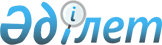 Об утверждении Правил распределения полос радиочастот для радиослужб, а также выделения и присвоения радиочастот (радиочастотных каналов) радиоэлектронным средствам всех назначений на территории Республики КазахстанСовместный приказ Председателя Агентства Республики Казахстан по информатизации и связи от 15 июля 2004 года N 146-п и Министра обороны Республики Казахстан от 30 июля 2004 года N 413. Зарегистрирован в Министерстве юстиции Республики Казахстан 27 августа 2004 года N 3042

      В целях упорядочения процедур распределения полос радиочастот для радиослужб, а также выделения и присвоения радиочастот (радиочастотных каналов) радиоэлектронным средствам всех назначений на территории Республики Казахстан в соответствии с законодательством Республики Казахстан приказываем:

      1. Утвердить прилагаемые Правила распределения полос радиочастот для радиослужб, а также выделения и присвоения радиочастот (радиочастотных каналов) радиоэлектронным средствам всех назначений на территории Республики Казахстан.

      2. Агентству Республики Казахстан по информатизации и связи в установленном законодательством порядке внести настоящий приказ в Министерство юстиции Республики Казахстан для государственной регистрации.

      3. Контроль за исполнением настоящего приказа возложить на Первого вице-Министра обороны Республики Казахстан Дарбекова Б.К. и заместителя Председателя Агентства Республики Казахстан по информатизации и связи Жумагалиева А.К.

      4. Настоящий приказ вводится в действие со дня государственной регистрации.       Председатель Агентства                Министр обороны 

       Республики Казахстан               Республики Казахстан 

     по информатизации и связи 

              Утверждены           

приказом Председателя      

Агентства Республики Казахстан  

по информатизации и связи   

от 16 июля 2004 года N 146-п   приказом Министра обороны  

Республики Казахстан    

от 30 июля 2004 года N 413  "Об утверждении Правил распределения       

полос радиочастот для радиослужб, а также     

выделения и присвоения полос частот, радиочастот  

(радиочастотных каналов) радиоэлектронным    

средствам всех назначений на территории    

Республики Казахстан"             

Правила 

распределения полос радиочастот для радиослужб,  

а также выделения и присвоения полос частот, радиочастот  

(радиочастотных каналов) радиоэлектронным средствам всех назначений на территории Республики Казахстан  

1. Общие положения       1. Настоящие Правила распределения полос радиочастот для радиослужб, а также выделения и присвоения полос частот, радиочастот (радиочастотных каналов) радиоэлектронным средствам (далее - РЭС) всех назначений на территории Республики Казахстан (далее - Правила) разработаны в соответствии с законодательством Республики Казахстан. 

      2. Настоящие Правила определяют: 

      1) условия распределения полос радиочастот; 

      2) процедуру согласования и международной координации присвоения полос частот, радиочастот (радиочастотных каналов) для РЭС всех назначений; 

      3) процедуру представления заявок на присвоение и выделение полос частот, радиочастот (радиочастотных каналов), выдачи разрешений на использование радиочастотного спектра (далее - РЧС) и эксплуатацию РЭС, учета присвоения полос частот, радиочастот (радиочастотных каналов). 

      3. Основные понятия: 

      1) высокочастотные устройства - оборудование и (или) приборы, предназначенные для генерирования и использования электромагнитной энергии в промышленных, научных, медицинских, бытовых или других целях, за исключением применения в области телекоммуникаций; 

      2) заявители - физические и юридические лица, включая иностранных, подавшие заявку на получение лицензии для предоставления услуг связи и/или разрешения на использование РЧС и эксплуатацию РЭС; 

      3) использование РЧС - обладание разрешением на использование РЧС для оказания услуг радиосвязи и иных, не запрещенных законодательством целей и/или работа передающих (приемных) РЭС на излучение (прием) на присвоенных им полосах частот, радиочастотах (радиочастотных каналах); 

      4) радиочастотные органы - государственные органы, уполномоченные осуществлять распределение, выделение и присвоение полос частот, радиочастот (радиочастотных каналов), а также контроль за их использованием в соответствии с Законом Республики Казахстан "О связи" (Агентство Республики Казахстан по информатизации и связи (далее - уполномоченный орган в области связи) и Министерство обороны Республики Казахстан (далее - центральный исполнительный орган военного управления Республики Казахстан); 

      5) полоса радиочастот категории правительственного назначения - полоса радиочастот, предназначенная для преимущественного использования РЭС правительственного назначения (далее - "ПР"); 

      6) полоса радиочастот категории гражданского назначения - полоса радиочастот, предназначенная для преимущественного использования РЭС гражданского назначения (далее - "ГР"); 

      7) полоса радиочастот категории совместного использования РЭС правительственного и гражданского назначения - полоса радиочастот, предназначенная для совместного использования РЭС правительственного и гражданского назначения (далее - "СИ"); 

      8) пользователь радиочастотного спектра (далее - РЧС) - физическое или юридическое лицо, которому присвоена (назначена) полоса частот или радиочастота (радиочастотный канал); 

      9) присвоение полос частот, радиочастот (радиочастотных каналов) - разрешение на использование РЧС, выдаваемое соответствующим радиочастотным органом пользователю РЧС на использование указываемой в этом разрешении полосы частот, радиочастоты (радиочастотного канала) с применением РЭС; 

      10) распределение полос частот - запись, определенной категории полосы частот, с целью ее использования одной или несколькими радиослужбами, в Таблице распределения полос радиочастот между радиослужбами Республики Казахстан в диапазоне от 3 кГц до 400 ГГц (далее - Таблица); 

      11) радиопомеха - воздействие электромагнитной энергии, вызванное одним или несколькими излучениями, в том числе радиацией или индукцией, на прием в системе радиосвязи, проявляющееся в любом ухудшении качества, ошибках или потерях информации; 

      12) разрешение на использование РЧС - документ, выданный уполномоченным органом в области связи или центральным исполнительным органом военного управления Республики Казахстан, на основании которого осуществляется присвоение полос частот, радиочастот (радиочастотных каналов) РЭС владельцу лицензии для предоставления услуг связи или физического (юридического) лица, предполагающего использовать РЧС для осуществления внутрипроизводственной деятельности; 

      13) Регламент радиосвязи Международного союза электросвязи (далее - РР МСЭ) - международный документ, регламентирующий использование РЧС и эксплуатацию РЭС во всех трех Районах, в том числе в Районе 1, к которому относится Республика Казахстан; 

      14) решение Государственной межведомственной комиссии по радиочастотам Республики Казахстан (далее - Комиссия по радиочастотам) о выделении полос частот, радиочастот (радиочастотных каналов) - решение о целесообразности использования полос частот, радиочастот (радиочастотных каналов) для внедрения новых технологий и стандартов РЭС гражданского назначения, а также для разработки (модернизации) и производства РЭС гражданского назначения на территории Республики Казахстан; 

      15) РЭС - техническое средство, предназначенное для передачи и (или) приема радиоволн и состоящее из одного или нескольких передающих и (или) приемных устройств, либо их комбинации, включая вспомогательное оборудование; 

      16) РЭС гражданского назначения - РЭС, эксплуатируемые физическими и юридическими лицами в различных отраслях экономики и/или для удовлетворения потребностей граждан в услугах связи; 

      17) РЭС правительственного назначения - РЭС, эксплуатируемые для осуществления функций правительственных и государственных органов, к которым относятся Служба охраны Президента Республики Казахстан, Комитет национальной безопасности Республики Казахстан, Министерство внутренних дел Республики Казахстан, Министерство обороны Республики Казахстан, Агентство Республики Казахстан по чрезвычайным ситуациям, республиканское государственное предприятие "Казаэронавигация" (в части средств обеспечения полетов и управлением воздушным движением), Агентство Республики Казахстан по борьбе с экономической и коррупционной преступностью (финансовая полиция); 

      18) централизованное (децентрализованное) присвоение полос частот, радиочастот (радиочастотных каналов) - процедуры, определяющие порядок присвоения полос частот, радиочастот (радиочастотных каналов) для РЭС радиочастотными органами в установленном законодательством порядке; 

      19) электромагнитная совместимость - способность нескольких РЭС одновременно функционировать в условиях эксплуатации с требуемым качеством и не создавать радиопомех другим РЭС.  

       2. Регулирование РЧС радиочастотными органами       4. В целях более эффективного использования полос радиочастот, распределенных в соответствии с Таблицей, а также сокращения срока присвоения полос частот, радиочастот (радиочастотных каналов) для РЭС гражданского назначения, радиочастотные органы могут совместно разрабатывать территориальные планы распределения полос радиочастот категории "СИ" и "ПР" для РЭС гражданского назначения. В дальнейшем уполномоченный орган в области связи производит присвоения радиочастот (радиочастотных каналов) для РЭС гражданского назначения на определенной территории Республики Казахстана в полосах категории "СИ" на основании утвержденных территориальных планов без дополнительного согласования с центральным исполнительным органом военного управления Республики Казахстан. 

      Территориальные планы присвоений полос частот, радиочастот (радиочастотных каналов) могут, по мере необходимости, периодически корректироваться и уточняться с учетом изменившихся условий использования РЧС. Уточнения и изменения в территориальные планы полос частот, присвоений радиочастот (радиочастотных каналов) вносятся по согласованию с центральным исполнительным органом военного управления Республики Казахстан. 

      5. Уполномоченный орган в области связи осуществляет централизованное и децентрализованное присвоение полос частот, радиочастот (радиочастотных каналов) для РЭС гражданского назначения, проводит согласование с Республиканским государственным предприятием "Казаэронавигация" (только для воздушных радиослужб) и с центральным исполнительным органом военного управления Республики Казахстан, организует и обеспечивает проведение работ по международной координации и регистрации в МСЭ полос частот, радиочастот (радиочастотных каналов) для РЭС гражданского назначения, которым такая процедура определена международными договорами и/или РР МСЭ. После проведения процедуры присвоения полос частот, радиочастот (радиочастотных каналов) уполномоченный орган в области связи в установленном законодательством порядке выдает разрешения на использование РЧС и эксплуатацию РЭС гражданского назначения. 

      Уполномоченный орган в области связи осуществляет присвоения полос частот, радиочастот (радиочастотных каналов) в полосах радиочастот категории "ГР" (в категориях "СИ" и "ПР" - только после согласования с центральным исполнительным органом военного управления Республики Казахстан) для РЭС гражданского назначения посольств, официальных представительств иностранных государств, а также РЭС гражданского назначения, предназначенных для обеспечения пребывания в Республике Казахстан иностранных правительственных делегаций. В указанных случаях, разрешения на использование РЧС для РЭС гражданского назначения выдаются в установленном порядке через Министерство иностранных дел Республики Казахстан. 

      В полосах радиочастот категории "ГР" уполномоченный орган в области связи (в категориях "СИ" и "ПР" - только после согласования с центральным исполнительным органом военного управления Республики Казахстан) выдает физическим и юридическим лицам, в том числе иностранным, временные разрешения на использование РЧС на период проведения выставок, ярмарок, спортивных соревнований, испытаний РЭС гражданского назначения, пусконаладочных, научно-исследовательских и экспериментальных работ и др. Временные разрешения выдаются на срок не более шести месяцев. 

      6. Центральный исполнительный орган военного управления Республики Казахстан осуществляет присвоения полос частот, радиочастот (радиочастотных каналов) для РЭС правительственного назначения, используемых государственными органами, находящимися на радиочастотном обеспечении центрального исполнительного органа военного управления Республики Казахстан. Перечень государственных органов, находящихся на радиочастотном обеспечении центрального исполнительного органа военного управления Республики Казахстан, определяется Комиссией по радиочастотам. 

      7. Радиочастотные органы обеспечивают: 

      1) рассмотрение обращений заявителей на присвоение полос частот, радиочастот (радиочастотных каналов) для РЭС с учетом настоящих Правил, а также других нормативных правовых актов, регулирующих использование РЧС; 

      2) присвоение полос частот, радиочастот (радиочастотных каналов) для РЭС различного назначения или представление обоснованных отказов в использовании запрашиваемых полос частот, радиочастот (радиочастотных каналов); 

      3) ведение учета присвоения полос частот, радиочастот (радиочастотных каналов) для РЭС различного назначения; 

      4) взаимодействие с государственными органами при решении вопросов присвоения полос частот, радиочастот (радиочастотных каналов) для РЭС различного назначения; 

      5) содействие максимальному удовлетворению спроса на РЧС за счет его рационального и эффективного использования; 

      6) контроль за соблюдением пользователями установленных условий использования присвоенных полос частот, радиочастот (радиочастотных каналов), решений Комиссии по радиочастотам, настоящих Правил и иных нормативных правовых актов, регулирующих использование РЧС и эксплуатацию РЭС; 

      7) внедрение в Республике Казахстан новых технологий радиосвязи в соответствии с РР МСЭ, Таблицей и с учетом международного опыта и тенденций развития телекоммуникаций; 

      8) своевременное оповещение пользователей о введении временных запретов на применение РЭС различного назначения и осуществление контроля их исполнением; 

      9) организацию и проведение работы по выявлению источников радиопомех РЭС различного назначения и принятие в пределах своей компетенции необходимых мер по их устранению; 

      10) проверку технических параметров РЭС, влияющих на их электромагнитную совместимость (далее - ЭМС) с другими РЭС различного назначения. 

      Проверка технических параметров РЭС правительственного назначения должна проводиться с соблюдением законодательства Республики Казахстан о государственных секретах. 

      8. Радиочастотные органы, осуществляющие в пределах своих полномочий присвоения полос частот, радиочастот (радиочастотных каналов), могут: 

      1) запрашивать у пользователей РЧС (заявителей) и у изготовителей (производителей) РЭС информацию о РЭС, необходимую для оценки ЭМС с другими РЭС, норм частотно-территориального разноса (далее - ЧТР) и определять на этой основе возможности присвоения запрашиваемых полос частот, радиочастот (радиочастотных каналов) для этих РЭС. Пользователи РЧС (заявители) и изготовители (производители) РЭС предоставляют указанную информацию радиочастотным органам; 

      2) проводить технические совещания и привлекать специалистов научно-исследовательских (проектных) организаций с целью решения вопросов по использованию РЧС. На совещания могут приглашаться представители пользователей РЧС (заявителей); 

      3) вносить рекомендации заявителям, планирующим эксплуатацию РЭС в конкретном регионе, по проведению исследований и испытаний, необходимых для оценки ЭМС, разработки норм ЧТР между РЭС и определения на этой основе возможности присвоения полос частот, радиочастот (радиочастотных каналов); 

      4) приостанавливать эксплуатацию РЭС и ВЧУ в случае их несоответствия установленным стандартам и техническим нормам, создания угрозы безопасности гражданам, окружающей среде, а также при выполнении особо важных работ и мероприятий в соответствии с законодательством Республики Казахстан.  

3. Условия распределения полос частот для  

радиослужб Республики Казахстан, выделения

и присвоения полос частот,  

радиочастот (радиочастотных каналов) для РЭС

различного назначения       9. Распределение полос частот осуществляется в соответствии с Таблицей, в которых диапазон радиочастот от 3 кГц до 400 ГГц разбивается на полосы радиочастот, распределяемых наземным, воздушным, морским и космическим радиослужбам. 

      Изменения и дополнения в Таблицу вносятся Комиссией по радиочастотам в соответствии с РР МСЭ и утверждаются Правительством Республики Казахстан по мере необходимости, но не реже одного раза в пять лет. 

      10. Выделение полос частот, радиочастот (радиочастотных каналов) для внедрения новых технологий и стандартов РЭС, а также для разработки (модернизации) и производства РЭС гражданского назначения на территории Республики Казахстан осуществляется в соответствии с Решением Комиссии по радиочастотам. 

      11. Заявка на выделение полос частот, радиочастот (радиочастотных каналов) для внедрения новых технологий и стандартов РЭС, а также для разработки (модернизации) и производства РЭС на территории Республики Казахстан должна содержать заявление и приложения, оформленные в установленной форме. Форма и перечень документов, предоставляемых заявителем, определяется уполномоченным органом в области связи. 

      При присвоении полос частот, радиочастот (радиочастотных каналов) для РЭС различного назначения учитываются: 

      1) загруженность РЧС, наличие свободных полос частот, радиочастот (радиочастотных каналов) и сложившаяся электромагнитная обстановка в конкретном населенном пункте (регионе), где планируется использование РЭС; 

      2) присвоения полос частот, радиочастот (радиочастотных каналов) для РЭС различного назначения, произведенные по заявкам на координацию от сопредельных государств и/или внесенные в Международный Справочный Регистр МСЭ и их использование действующими РЭС; 

      3) необходимость международной координации присвоения полос частот, радиочастот (радиочастотных каналов) с сопредельными государствами в случаях, определенных РР МСЭ; 

      4) нормы ЧТР, условия и ограничения использования РЧС и РЭС, устанавливаемые радиочастотными органами. 

      12. Присвоения полос частот, радиочастот (радиочастотных каналов) РЭС различного назначения осуществляются централизованно или децентрализовано. 

      Централизованное присвоение полос частот, радиочастот (радиочастотных каналов) для РЭС гражданского назначения осуществляется в случаях: 

      1) когда зона действия РЭС охватывает территорию нескольких областей Республики Казахстан; 

      2) необходимости международной координации; 

      3) работа РЭС имеет общегосударственное значение. 

      Децентрализованное присвоение полос частот, радиочастот (радиочастотных каналов) РЭС гражданского назначения осуществляется, когда зона действия РЭС ограничивается территорией одной области. 

      13. Перечень РЭС гражданского назначения, которым присвоения полос частот, радиочастот (радиочастотных каналов) осуществляются централизованно или децентрализовано, а также процедура присвоения полос частот, радиочастот (радиочастотных каналов) в конкретных диапазонах частот определяется радиочастотными органами. 

      Порядок присвоения полос частот, радиочастот (радиочастотных каналов) для РЭС правительственного назначения определяет уполномоченный орган в сфере обороны. 

      14. Процедура присвоения полос частот, радиочастот (радиочастотных каналов) заключается в экспертизе представленной заявки на полноту и правильность оформления, проведении согласования и, при необходимости, процедуры международной координации. 

      15. Присвоение полос частот, радиочастот (радиочастотных каналов) производится на основе расчетов ЭМС РЭС различного назначения, работающих в совмещенных полосах частот, расположенных в заданном районе в пределах координационных зон, с применением норм ЧТР.

      Разработка норм ЧТР и осуществление расчета ЭМС между РЭС гражданского назначения обеспечиваются акционерным обществом "Республиканский центр космическая связь и ЭМС РЭС" после оплаты заявителями. 

      Центральный исполнительный орган военного управления Республики Казахстан может привлекать научно-исследовательские (проектные) организации для разработки норм ЧТР и осуществления расчета ЭМС между РЭС различного назначения. 

      16. Присвоение полос частот, радиочастот (радиочастотных каналов) уполномоченным органом в области связи для РЭС гражданского назначения производится не позднее двухмесячного срока со дня поступления заявки установленного образца. Отказ заявителю в выдаче разрешения на использование РЧС для РЭС гражданского назначения дается уполномоченным органом в области связи в случаях, установленных Законом Республики Казахстан "О связи". 

      В случае проведения согласования полос частот, радиочастот (радиочастотных каналов) с радиочастотными органами, срок проведения согласования должен составлять не более тридцати дней с момента получения запроса, при этом срок рассмотрения заявки может быть продлен на время проведения необходимых согласований, но не более тридцати дней. При проведении международной координации радиочастот с сопредельными государствами (в приграничных зонах Республики Казахстан) в соответствии с РР МСЭ - срок рассмотрения заявления может быть продлен, но не более чем на четыре месяца, о чем заявитель должен быть заблаговременно уведомлен в письменной форме. 

      Присвоение полос частот, радиочастот (радиочастотных каналов) центральным исполнительным органом военного управления Республики Казахстан для РЭС правительственного назначения производится в месячный срок со дня подачи заявления заявителем. 

      17. Полосы частот, радиочастоты (радиочастотные каналы) для РЭС гражданского назначения наземных радиослужб присваиваются по территориальному признаку. 

      18. Нормы ЧТР для каждого типа РЭС разрабатываются акционерным обществом "Республиканский центр космическая связь и ЭМС РЭС" и после утверждения их Комиссией по радиочастотам могут применяться любым пользователем. По мере необходимости нормы ЧТР корректируются с учетом изменений технических параметров РЭС. Контроль за соблюдением утвержденных норм ЧТР осуществляют радиочастотные органы. 

      19. Присвоение РЧС заявителям для использования РЭС гражданского назначения осуществляется следующим образом: 

      1) правом приоритета пользуется тот заявитель, который первый представил заявку в установленном порядке на присвоение полос частот, радиочастот (радиочастотных каналов). Все последующие заявители могут получить разрешения на использование РЧС, если есть свободные полосы частот, радиочастоты (радиочастотные каналы), не занятые действующими РЭС или планируемыми к использованию РЭС, которым полосы частот, радиочастоты (радиочастотные каналы) уже присвоены; 

      2) РЧС может присваиваться заявителям путем проведения конкурса и/или аукциона. Организацию и проведение конкурса и/или аукциона производит уполномоченный орган в области связи, исходя из Решений Комиссии по радиочастотам. Победители конкурса и/или аукциона приобретают право на использование полос частот, радиочастот (радиочастотных каналов) в соответствии с законодательством Республики Казахстан. 

      20. Для осуществлении присвоения полос частот, радиочастот (радиочастотных каналов) для РЭС различного назначения предусмотрен следующий порядок и условия согласования полос частот, радиочастот (радиочастотных каналов) в полосах, отнесенных к категориям "ПР", "ГР", "СИ". 

      В полосах частот категории "ПР" РЭС правительственного назначения пользуются преимущественным правом использования полос частот, радиочастот (радиочастотных каналов). Присвоения полос частот, радиочастот (радиочастотных каналов) в указанных полосах для РЭС правительственного назначения осуществляет центральным исполнительным органом военного управления Республики Казахстан. Порядок использования радиочастот (радиочастотных каналов) в этих полосах для РЭС гражданского назначения определяется Комиссией по радиочастотам и утверждается решением Правительства Республики Казахстан. В соответствии с данными решениями уполномоченный орган в области связи осуществляет присвоения полос частот, радиочастот (радиочастотных каналов) в указанных полосах конкретным РЭС гражданского назначения. 

      В полосах частот категории "ГР" РЭС гражданского назначения пользуются преимущественным правом использования полос частот, радиочастот (радиочастотных каналов). В этих полосах присвоения полос частот, радиочастот (радиочастотных каналов) для РЭС гражданского назначения производятся уполномоченным органом в области связи без согласования с центральным исполнительным органом военного управления Республики Казахстан. Порядок использования полос частот, радиочастот (радиочастотных каналов) в этих полосах для РЭС правительственного назначения определяется Комиссией по радиочастотам и утверждается Правительством Республики Казахстан. В соответствии с данным решением уполномоченный орган военного управления осуществляет присвоения радиочастот (радиочастотных каналов) конкретным РЭС правительственного назначения в указанных полосах. 

      В полосах частот категории "СИ" полосы частот, радиочастоты (радиочастотные каналы) используются совместно РЭС правительственного и гражданского назначения. Присвоения полос частот, радиочастот (радиочастотных каналов) в данных полосах для РЭС гражданского назначения производятся уполномоченным органом в области связи после согласования с центральным исполнительным органом военного управления Республики Казахстан и на условиях совместного использования этих полос частот, определяемых в Таблице Комиссией по радиочастотам и утвержденных постановлением Правительства Республики Казахстан. 

      В отдельных случаях, в соответствии с законодательством Республики Казахстан о государственных секретах и при наличии согласованных планов территориального распределения полос радиочастот, а также в других случаях, определяемых Комиссией по радиочастотам и утверждаемых радиочастотными органами, присвоения полос частот, радиочастот (радиочастотных каналов) для РЭС гражданского назначения на определенной территории производятся центральным исполнительным органом военного управления Республики Казахстан без согласования. 

      21. Присвоение полос частот, радиочастот (радиочастотных каналов) для РЭС осуществляется на первичной или вторичной основе. 

      На вторичной основе присвоение полос частот, радиочастот (радиочастотных каналов) для РЭС осуществляется по следующим основаниям: 

      1) результаты согласования центрального исполнительного органа военного управления Республики Казахстан полос частот, радиочастот (радиочастотных каналов) для РЭС гражданского назначения получены на вторичной основе; 

      2) получение заключения экспертизы электромагнитной совместимости с действующими и планируемыми для использования РЭС на вторичной основе; 

      3) при технологической необходимости использования идентичных радиочастот при взаимном согласии пользователей радиочастотного спектра.

      В остальных случаях присвоение полос частот, радиочастот (радиочастотных каналов) для РЭС осуществляется на первичной основе. 

      Пользователи РЧС, которым полосы частот, радиочастоты (радиочастотные каналы) присвоены на вторичной основе: 

      4) не должны причинять радиопомех эксплуатации РЭС, которым полосы частот, радиочастоты (радиочастотные каналы) присвоены или могут быть присвоены на первичной основе; 

      5) не могут требовать защиты от радиопомех со стороны РЭС, которым полосы частот, радиочастоты (радиочастотные каналы) уже присвоены или могут быть присвоены на первичной основе; 

      6) могут требовать защиты от радиопомех со стороны РЭС, которым полосы частот, радиочастоты (радиочастотные каналы) присвоены или могут быть присвоены на вторичной основе. 

      22. Присвоенные полосы частот, радиочастоты (радиочастотные каналы) не могут быть изменены без согласия пользователя РЧС, которому было дано разрешение на их использование. 

      Присвоенные полосы частот, радиочастоты (радиочастотные каналы) для РЭС гражданского назначения могут быть изменены только в интересах обеспечения государственного управления, обороны, национальной безопасности и охраны правопорядка, а также при чрезвычайных ситуациях и бедствиях в соответствии с законодательством Республики Казахстан. 

      23. При смене пользователя РЧС, которому ранее были присвоены полосы частот, радиочастоты (радиочастотные каналы), новый пользователь должен получить в установленном законодательством порядке новое разрешение на использование РЧС. 

      Присвоенные полосы частот, радиочастоты (радиочастотные каналы) для РЭС различного назначения без изменений и дополнительных согласований могут быть переоформлены на новое юридическое лицо в случае, если оно является правопреемником реорганизованного юридического лица, и при этом не изменились технические параметры, условия работы и назначение РЭС. При этом переоформлению на новое юридическое лицо подлежат разрешения на использование РЧС и эксплуатацию РЭС, а также решение Комиссии по радиочастотам, в случае если оно было ранее принято в отношении данного юридического лица. 

      При изменении места установки, технических параметров, назначения РЭС его пользователь должен получить новое разрешение на использование РЧС и эксплуатацию РЭС в установленном порядке. 

      24. Временные присвоения полос частот, радиочастот (радиочастотных каналов) для РЭС гражданского назначения, используемых при проведении научно-исследовательских и экспериментальных работ, осуществляются в соответствии с законодательством Республики Казахстан уполномоченным органом области связи в полосах радиочастот категории "ГР" (в категориях "СИ" и "ПР" только после согласования с центральным исполнительным органом военного управления Республики Казахстан) на срок не более шести месяцев. 

4. Порядок подачи заявки на присвоения полос частот,  

радиочастот (радиочастотных каналов)       25. Заявка должна содержать заявление и приложения, оформленные в установленном порядке. Форма и перечень документов, предоставляемых заявителем, определяется соответствующим радиочастотным органом. 

      Не допускается представление заявок лицами, выполняющими функции посредника от имени или по поручению заявителей. Для подготовки необходимых заявочных материалов заявители могут привлекать научно-исследовательские (проектные) или консультационные организации. 

      Заявители несут ответственность за полноту и достоверность информации и технических данных, представляемых в заявках. Заявки, оформленные с нарушением предъявляемых требований, не принимаются к рассмотрению, о чем заявитель уведомляется письменно с указанием причин.

      26. Заявки на присвоения полос частот, радиочастот (радиочастотных каналов) для РЭС гражданского назначения направляются в двух экземплярах в территориальный орган уполномоченного органа в области связи по месту использования РЧС. 

      В случае централизованного присвоения, один экземпляр остается в территориальном органе, а второй направляется в уполномоченный орган в области связи. 

      27. Заявки на дополнительные присвоения полос частот, радиочастот (радиочастотных каналов) для расширения действующих сетей радиосвязи или изменения технических характеристик РЭС, условий эксплуатации представляются заявителями в таком же порядке и по такой же форме, как и при первоначальном обращении.  

      28. Заявители должны: 

      1) до представления заявки ознакомиться с требованиями настоящих Правил и иными нормативными правовыми актами, касающихся сертификации РЭС и лицензирования деятельности в области телекоммуникаций; 

      2) представлять радиочастотным органам информацию о РЭС, необходимую для оценки ЭМС с другими РЭС и нормах ЧТР; 

      3) для оформления разрешений на эксплуатацию РЭС представить заключение санитарного надзора о безопасности размещения радиоэлектронных передающих устройств в данном месте; 

      4) предоставлять дополнительную информацию, запрашиваемую радиочастотными органами при рассмотрении заявок.  

      29. Заявители могут: 

      1) обращаться в радиочастотный орган по вопросам рассмотрения представленной заявки; 

      2) повторно представить в радиочастотный орган заявку на присвоение полос частот, радиочастот (радиочастотных каналов); 

      3) принимать участие в технических совещаниях, проводимых радиочастотными органами для решения вопросов, касающихся присвоения полос частот, радиочастот (радиочастотных каналов) и определения условий их использования.  

5. Порядок согласования и международной координация  

присвоений полос частот, радиочастот

(радиочастотных каналов) для РЭС       30. Планируемые присвоения полос частот, радиочастот (радиочастотных каналов) подлежат согласованию радиочастотными органами в случаях, предусмотренных главой 3 настоящих Правил. Ответственность за соблюдение порядка согласования несут радиочастотные органы, осуществляющие присвоение полос частот, радиочастот (радиочастотных каналов) для РЭС гражданского или правительственного назначения. До завершения процедуры согласования полосы частот, радиочастоты (радиочастотные каналы) не могут использоваться. 

      31. Учет полос частот, радиочастот (радиочастотных каналов) осуществляется по согласованию между радиочастотными органами. В учетных данных присвоений полос частот, радиочастот (радиочастотных каналов) должны быть указаны сведения о проведении согласования. 

      32. Согласование полос частот, радиочастот (радиочастотных каналов) для РЭС гражданского назначения проводится уполномоченным органом в области связи с центральным исполнительным органом военного управления Республики Казахстан (кроме полос частот категории "ГР"). 

      33. Присвоения полос частот, радиочастот (радиочастотных каналов) для РЭС гражданского назначения воздушных радиослужб, планируемых в полосах частот категории "ГР", в установленном порядке производятся уполномоченным органом в области связи после согласования с республиканским государственным предприятием "Казаэронавигация". 

      Присвоения полос частот, радиочастот (радиочастотных каналов) для РЭС правительственного назначения, планируемых в полосах частот категории "ПР" производятся центральным исполнительным органом военного управления Республики Казахстан без согласования с уполномоченным органом в области связи. 

      Присвоения полос частот, радиочастот (радиочастотных каналов) для РЭС гражданского назначения, планируемых в полосах частот категорий "ПР" и "СИ", производятся уполномоченным органом в области связи после согласования с центральным исполнительным органом военного управления Республики Казахстан, и только для РЭС гражданского назначения воздушных радиослужб дополнительно проводится согласование с республиканским государственным предприятием "Казаэронавигация". 

      Присвоения полос частот, радиочастот (радиочастотных каналов) для РЭС правительственного назначения, планируемых в полосах частот категории "СИ", производятся центральным исполнительным органом военного управления Республики Казахстан в соответствии с требованиями законодательства о государственных секретах. 

      34. Радиочастотные органы в течение пятнадцати дней должны представить положительный или мотивированный отрицательный ответ, либо мотивированное письмо о причинах задержки рассмотрения запроса. 

      В случае, если на этапе согласования присвоения полос частот, радиочастот (радиочастотных каналов) возникает необходимость проведения дополнительных исследований или испытаний, срок рассмотрения запроса на согласование продлевается еще на пятнадцать дней, о чем информируется радиочастотный орган, направивший материалы на согласование. 

      35. Срок реализации (ввода в действие) присвоенных полос частот, радиочастот (радиочастотных каналов) и срок, в течение которого может использоваться произведенное присвоение полос частот, радиочастот (радиочастотных каналов), определяет радиочастотный орган, выдавший соответствующее разрешение. При продлении срока действия ранее согласованного присвоения полос частот, радиочастот (радиочастотных каналов) - повторное согласование не требуется. 

      36. Согласование полос частот, радиочастот (радиочастотных каналов) для РЭС, используемого в конкретной радиосети (радиолинии), не может быть распространено на другой тип РЭС или на другую радиосеть (радиолинию), принадлежащую одному и тому же физическому или юридическому лицу, если изменились условия согласования (характеристики РЭС, применяемые антенны, топология построения сети и др.). 

      37. Согласование полос частот, радиочастот (радиочастотных каналов), требующих проведения процедуры международной координации, осуществляется до проведения упомянутой координации. Если в процессе координации возникает необходимость изменения номиналов присвоенных полос частот, радиочастот (радиочастотных каналов) или условий их использования, то эти изменения должны быть согласованы радиочастотными органами. 

      38. Выполнение процедуры международной координации полос частот, радиочастот (радиочастотных каналов) для РЭС различного назначения обязательно, если: 

      1) использование данного присвоения полос частот, радиочастот (радиочастотных каналов) может причинить радиопомехи какой-либо радиослужбе сопредельного государства; 

      2) полосы частот, радиочастоты (радиочастотные каналы) планируются для международной радиосвязи; 

      3) заявитель претендует на международное признание использования полос частот, радиочастот (радиочастотных каналов). 

      39. Необходимость проведения процедуры международной координации и регистрации в Бюро радиосвязи МСЭ присвоенных полос частот, радиочастот (радиочастотных каналов) для РЭС гражданского назначения определяет уполномоченный орган в области связи по результатам рассмотрения материалов, представленных заявителем. Процедура и сроки ее проведения определяются в соответствии с РР МСЭ.

      Необходимость проведения процедуры международной координации и регистрации в Бюро радиосвязи МСЭ присвоенных полос частот, радиочастот (радиочастотных каналов) для РЭС правительственного назначения определяет центральный исполнительный орган военного управления Республики Казахстан.  

       6. Порядок выдачи разрешений на использование РЧС  

и учета присвоений полос частот, радиочастот (радиочастотных каналов)       40. Разрешение на использование РЧС для РЭС гражданского назначения выдается уполномоченным органом в области связи после внесения владельцами РЭС гражданского назначения платы за использование РЧС, с учетом требований пункта 6 статьи 12 Закона Республики Казахстан "О связи". 

      41. Форма разрешения на использование РЧС для РЭС правительственного назначения устанавливается центральным исполнительным органом военного управления Республики Казахстан. 

      Форма разрешения на использование РЧС для РЭС гражданского назначения устанавливается уполномоченным органом в области связи. 

      42. Выдача разрешения на использование РЧС РЭС гражданского назначения производится уполномоченным органом в области связи по результатам рассмотрения заявок, и в необходимых случаях, международной координации радиочастот (радиочастотных каналов). 

      43. Расчет и согласование с центральным исполнительным органом военного управления Республики Казахстан и международная координация радиочастот для целей телевизионного и радиовещания производится уполномоченным органом в области связи по заявке уполномоченного государственного органа по делам средств массовой информации с приложением необходимых для проведения расчета данных. 

      Разрешение на использование РЧС для целей телевизионного и (или) радиовещания выдается уполномоченным органом в области связи по согласованию с уполномоченным государственным органом по делам средств массовой информации при наличии лицензии на деятельность по организации телевизионного и (или) радиовещания. 

      44. Право на использование присвоенных полос частот, радиочастот (радиочастотных каналов) не может быть передано другим физическим или юридическим лицам. Не допускается продажа и постоянное бессрочное присвоение полос частот, радиочастот (радиочастотных каналов) РЭС пользователей. 

      45. При выдаче разрешения на использование РЧС владелец РЭС должен быть предупрежден о праве государства вводить временные ограничения (запреты) на использование присвоенных полос частот, радиочастот (радиочастотных каналов) при проведении специальных мероприятий или чрезвычайных ситуациях, а также о порядке введения этих ограничений. 

      46. Разрешение на эксплуатацию РЭС гражданского назначения уполномоченный орган в области связи выдает после проведения приемосдаточных испытаний, подтверждающих технические параметры и режимы работы РЭС на присвоенных полос частот, радиочастотах (радиочастотных каналах). 

      47. Радиочастотные органы ведут учет (реестр частот) произведенных ими присвоений полос частот, радиочастот (радиочастотных каналов), в случаях внесения изменений в ранее выданные разрешения на использование РЧС или аннулирования этих разрешений, своевременно проводят корректировку учетных данных. 
					© 2012. РГП на ПХВ «Институт законодательства и правовой информации Республики Казахстан» Министерства юстиции Республики Казахстан
				